Animation Transition activityWe would like you to produce a 20 – 30 second stop motion animation The topic needs be one of the following: Highlighting a social issue of your choice: This could be climate change, Brexit, COVID-19, loneliness, child obesity, Veganism, animal cruelty..An advert for a product of your choice A short story aimed at children under 10 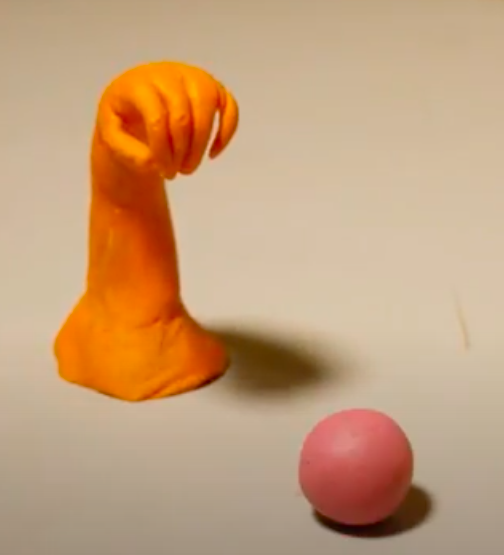 You can use up to 2 materials form:HumansChalkSticky notesClayLegoPaper cut outsWhiteboardsEveryday objectsExamples of animations to give you inspiration https://youtu.be/_5IqwECL6bo Humanshttps://youtu.be/_NZce-x6GKI Chalkhttps://youtu.be/WQNl5nlG0Ec Sticky noteshttps://youtu.be/moqR8DPzuXI Clayhttps://youtu.be/oCY_Pp3qz28 Legohttps://youtu.be/Xo2ioUYugMA Paper cut outshttps://youtu.be/-izpKjUPcNc Whiteboardhttps://youtu.be/nhklwNDQ9bo Everyday objectsWhat to come to class with Take pictures / film yourself making your animation characters / setsWrite a short brief on what your animation is and why Your 20 – 30 second animation (either on your phone or transferred to a storage space) Reading listOnline magazines and podcasts Animation Magazine at www.animationmagazine.net Animation World Network at www.anw.com Stop motion Magazine at www.stopmotionmagazine.com Skwigly for podcasts and news at www.skwigly.com 80 Level at https://80.lv ArtStation at https://www.artstation.comSo You Wanna Make Games https://youtu.be/RqRoXLLwJ8g BooksThe Animator's Survival Kit (ASK) We recommend that any serious student of animation should buy a copy of The Animator's Survival Kit (ASK), by Richard Williams. Animation Methods by David Rodriguez Animation Methods is an excellent book on learning animation in Maya. It is a book that focuses primarily on 3D Character Animation, a step-by-step guide for learning Maya, and the Maya animation tools. 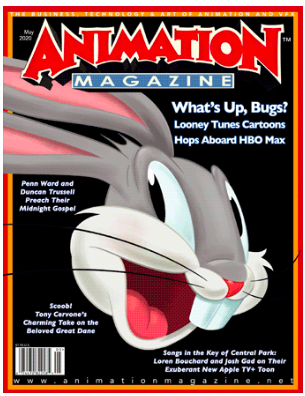 The Illusion of Life The Illusion of Life was written by Disney animation legends Frank Thomas and Ollie Johnstone, and represents the accumulation of knowledge of the first "Golden Age" of Disney animation..  
Cartoon Animation Cartoon Animation by Preston Blair was the first available book on animation, and has been in print since the early 1950s.
Timing for Animation by Harold Whittaker and John Halas
Character Animation Crash Course by Eric Goldberg - the man behind the genie in Disney's Aladdin.
The Complete Digital Animation Course The Complete Digital animation Course by Andy Wyatt is a very useful overall guide to all the processes involved in digital animation and film-making. 
12 Principles of Animation Video written by Ollie Johnston and Frank ThomasVFXCompositing for VFX: Essentials for Aspiring Artists by Steve Wright
Nuke 101: Professional Compositing and Visual Effects by Ron Ganbar
The VES Handbook of Visual Effects: Industry Standard VFX Practices and Procedures by Jeffrey A. Okan and Susan Zwerman
Rotoscoping: Techniques and Tools for the Aspiring Artist by Benjamin BrattGaming Level Up! The Guide to Great Video Game Design by Scott Rogers
How to Draw: Drawing and Sketching Objects and Environments from your Imagination by Scott Robertson with Thomas Bertling